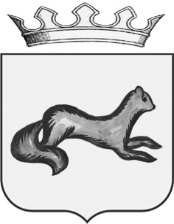 ГЛАВА ОБОЯНСКОГО РАЙОНА КУРСКОЙ ОБЛАСТИПОСТАНОВЛЕНИЕ
от 25 мая 2023г.   № 37-пг
г.ОбояньО  сокращении штата Администрации Обоянского района Курской области и изменении организационных условий труда муниципальных служащих             В соответствии с Федеральным законом от 06.10.2003 № 131-ФЗ «Об общих принципах организации местного самоуправления в Российской Федерации», Федеральным законом от 02.03.2007 № 25-ФЗ «О муниципальной службе в Российской Федерации», Законом Курской области от 13.06.2007 № 60-ЗКО «О муниципальной службе в Курской области», в соответствии с решением Представительного Собрания Обоянского района Курской области от 25.04.2023  № 4/19-IV  «О ликвидации Управления социальной защиты населения Администрации Обоянского района Курской области», решением Представительного Собрания Обоянского района Курской области от 16.05.2023  № 5/25-IV  «О структуре Администрации Обоянского района Курской области»,  руководствуясь Уставом муниципального района «Обоянский район» Курской области,    ПОСТАНОВЛЯЮ:Определить, что структурное подразделение с правами юридического лица «Управление социальной защиты населения» подлежит сокращению (ликвидации) в порядке и сроки,  предусмотренные действующим законодательством.          2. Определить, что в структуре Администрации Обоянского района Курской области образуется «Отдел  социального обеспечения» в порядке и сроки,  предусмотренные действующим законодательством.          3. Определить, что должность заместителя Главы Администрации Обоянского района Курской области (финансовый блок) подлежит сокращению 31 июля 2023 года.          4. Установить, что с 1 августа 2023 года изменяются организационные условия труда у муниципальных служащих замещающих следующие должности:         1) начальника финансово-экономического управления в части:         -организации работы отдела экономического развития и прогнозирования, защиты прав потребителей (в т.ч. специалист по вопросам сферы трудовых отношений) и непосредственного контроля;         -организации исполнения переданных государственных полномочий в сфере трудовых отношений и общего контроля;        -непосредственного подчинения Главе Обоянского района Курской области;         2) начальника отдела  экономического развития и прогнозирования, защиты прав потребителей (в т.ч. специалист по вопросам сферы трудовых отношений) в части непосредственного подчинения начальнику финансово-экономического управления.         5. Установить, что организационные условия труда муниципальных служащих Администрации Обоянского района Курской области, кроме указанных в  пункте  4 настоящего постановления, остаются неизменными.          6. Установить, что изменяются организационные условия труда муниципальных служащих Администрации Обоянского района Курской области в соответствии с утвержденной структурой Администрации Обоянского района Курской области без изменения трудовой функции.        7.  Отделу организационной, кадровой работы и делопроизводства Администрации Обоянского района (Варавина О.С.) в срок не позднее 1июня 2023 года уведомить под роспись муниципальных служащих Администрации Обоянского района Курской области:        - об изменении структуры Администрации Обоянского района Курской области с 1августа 2023 года;     - об изменении организационных условий труда.          8. Контроль исполнения настоящего постановления возложить на заместителя Главы Администрации – Управляющего делами Администрации Обоянского района Н.М.Миронову.          9. Постановление вступает в силу со дня его подписания.Глава  Обоянского района                                                                                В.Жилин